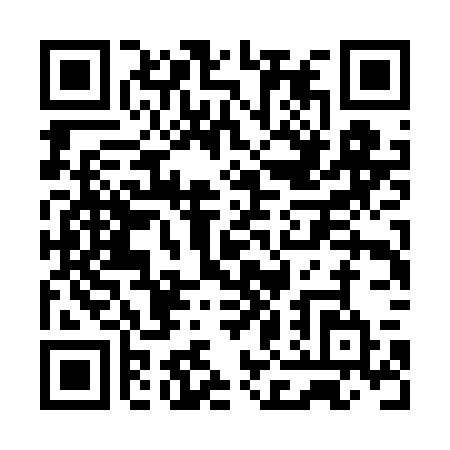 Prayer times for Virarajendrapet, IndiaWed 1 May 2024 - Fri 31 May 2024High Latitude Method: One Seventh RulePrayer Calculation Method: University of Islamic SciencesAsar Calculation Method: HanafiPrayer times provided by https://www.salahtimes.comDateDayFajrSunriseDhuhrAsrMaghribIsha1Wed4:536:0712:244:486:417:552Thu4:536:0712:244:486:417:553Fri4:526:0612:244:496:417:564Sat4:516:0612:244:496:417:565Sun4:516:0512:234:496:427:566Mon4:516:0512:234:506:427:577Tue4:506:0512:234:506:427:578Wed4:506:0412:234:506:427:579Thu4:496:0412:234:506:437:5810Fri4:496:0412:234:516:437:5811Sat4:486:0412:234:516:437:5812Sun4:486:0312:234:516:437:5913Mon4:476:0312:234:516:437:5914Tue4:476:0312:234:526:447:5915Wed4:476:0312:234:526:448:0016Thu4:466:0212:234:526:448:0017Fri4:466:0212:234:536:448:0118Sat4:466:0212:234:536:458:0119Sun4:456:0212:234:536:458:0120Mon4:456:0212:234:536:458:0221Tue4:456:0112:234:546:458:0222Wed4:456:0112:234:546:468:0323Thu4:446:0112:244:546:468:0324Fri4:446:0112:244:556:468:0325Sat4:446:0112:244:556:478:0426Sun4:446:0112:244:556:478:0427Mon4:446:0112:244:566:478:0428Tue4:436:0112:244:566:478:0529Wed4:436:0112:244:566:488:0530Thu4:436:0112:244:566:488:0631Fri4:436:0112:254:576:488:06